РЕГЛАМЕНТ
административной процедуры, осуществляемой в отношении субъектов хозяйствования, по подпункту 8.3.1 «Согласование маршрута движения и ассортиментного перечня товаров автомагазина, в котором предполагается розничная торговля алкогольными напитками на территории сельской местности»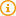 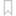 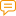 1. Особенности осуществления административной процедуры:1.1. наименование уполномоченного органа (подведомственность административной процедуры) – районный исполнительный комитет по месту расположения населенных пунктов, включенных в маршрут движения автомагазина.В случае включения в маршрут движения автомагазина населенных пунктов, расположенных на территории Китайско-Белорусского индустриального парка «Великий камень», – государственное учреждение «Администрация Китайско-Белорусского индустриального парка «Великий камень» (далее – администрация парка);1.2. наименование государственного органа, иной организации, осуществляющих прием, подготовку к рассмотрению заявлений заинтересованных лиц и (или) выдачу административных решений, принятие административных решений об отказе в принятии заявлений заинтересованных лиц, – служба «одно окно» (в случае, если уполномоченным органом является районный исполнительный комитет);1.3. нормативные правовые акты, регулирующие порядок осуществления административной процедуры:Закон Республики Беларусь от 28 октября 2008 г. № 433-З «Об основах административных процедур»;Указ Президента Республики Беларусь от 12 мая 2017 г. № 166 «О совершенствовании специального правового режима Китайско-Белорусского индустриального парка «Великий камень»;Указ Президента Республики Беларусь от 22 сентября 2017 г. № 345 «О развитии торговли, общественного питания и бытового обслуживания»;Указ Президента Республики Беларусь от 25 июня 2021 г. № 240 «Об административных процедурах, осуществляемых в отношении субъектов хозяйствования»;постановление Совета Министров Республики Беларусь от 24 сентября 2021 г. № 548 «Об административных процедурах, осуществляемых в отношении субъектов хозяйствования»;1.4. иные имеющиеся особенности осуществления административной процедуры:1.4.1. административная процедура осуществляется в отношении юридических лиц Республики Беларусь;1.4.2. обжалование административного решения, принятого администрацией парка, осуществляется в судебном порядке.2. Документы и (или) сведения, необходимые для осуществления административной процедуры, представляемые заинтересованным лицом:Заинтересованным лицом при необходимости могут представляться иные документы, предусмотренные в части первой пункта 2 статьи 15 Закона Республики Беларусь «Об основах административных процедур».3. Сведения о справке или ином документе, выдаваемом (принимаемом, согласовываемом, утверждаемом) уполномоченным органом по результатам осуществления административной процедуры:Иные действия, совершаемые уполномоченным органом по исполнению административного решения, – администрация парка размещает уведомление о принятом административном решении в реестре административных и иных решений, принимаемых администрацией парка при осуществлении административных процедур.4. Порядок подачи (отзыва) административной жалобы:УТВЕРЖДЕНОПостановление
Министерства антимонопольного
регулирования и торговли
Республики Беларусь12.01.2022 № 5Наименование документа и (или) сведенийТребования, предъявляемые к документу и (или) сведениямФорма и порядок представления документа и (или) сведенийзаявлениезаявление должно содержать сведения, предусмотренные в пункте 5 статьи 14 Закона Республики Беларусь «Об основах административных процедур»в районный исполнительный комитет –в письменной форме:в ходе приема заинтересованного лица;нарочным (курьером);по почтев администрацию парка –в письменной форме:в ходе приема заинтересованного лица;по почте;нарочным (курьером);в электронной форме – через интернет-сайт системы комплексного обслуживания по принципу «одна станция» (onestation.by)маршрут движения автомагазинав районный исполнительный комитет –в письменной форме:в ходе приема заинтересованного лица;нарочным (курьером);по почтев администрацию парка –в письменной форме:в ходе приема заинтересованного лица;по почте;нарочным (курьером);в электронной форме – через интернет-сайт системы комплексного обслуживания по принципу «одна станция» (onestation.by)ассортиментный перечень товаров автомагазинав районный исполнительный комитет –в письменной форме:в ходе приема заинтересованного лица;нарочным (курьером);по почтев администрацию парка –в письменной форме:в ходе приема заинтересованного лица;по почте;нарочным (курьером);в электронной форме – через интернет-сайт системы комплексного обслуживания по принципу «одна станция» (onestation.by)Наименование документаСрок действияФорма представлениясогласованный маршрут движения и ассортиментный перечень товаров автомагазинабессрочнописьменнаяНаименование государственного органа (иной организации), рассматривающего административную жалобуФорма подачи (отзыва) административной жалобы (электронная и (или) письменная форма)областной исполнительный комитет – по административному решению, принятому соответствующим районным исполнительным комитетомписьменная